Square Dot Paper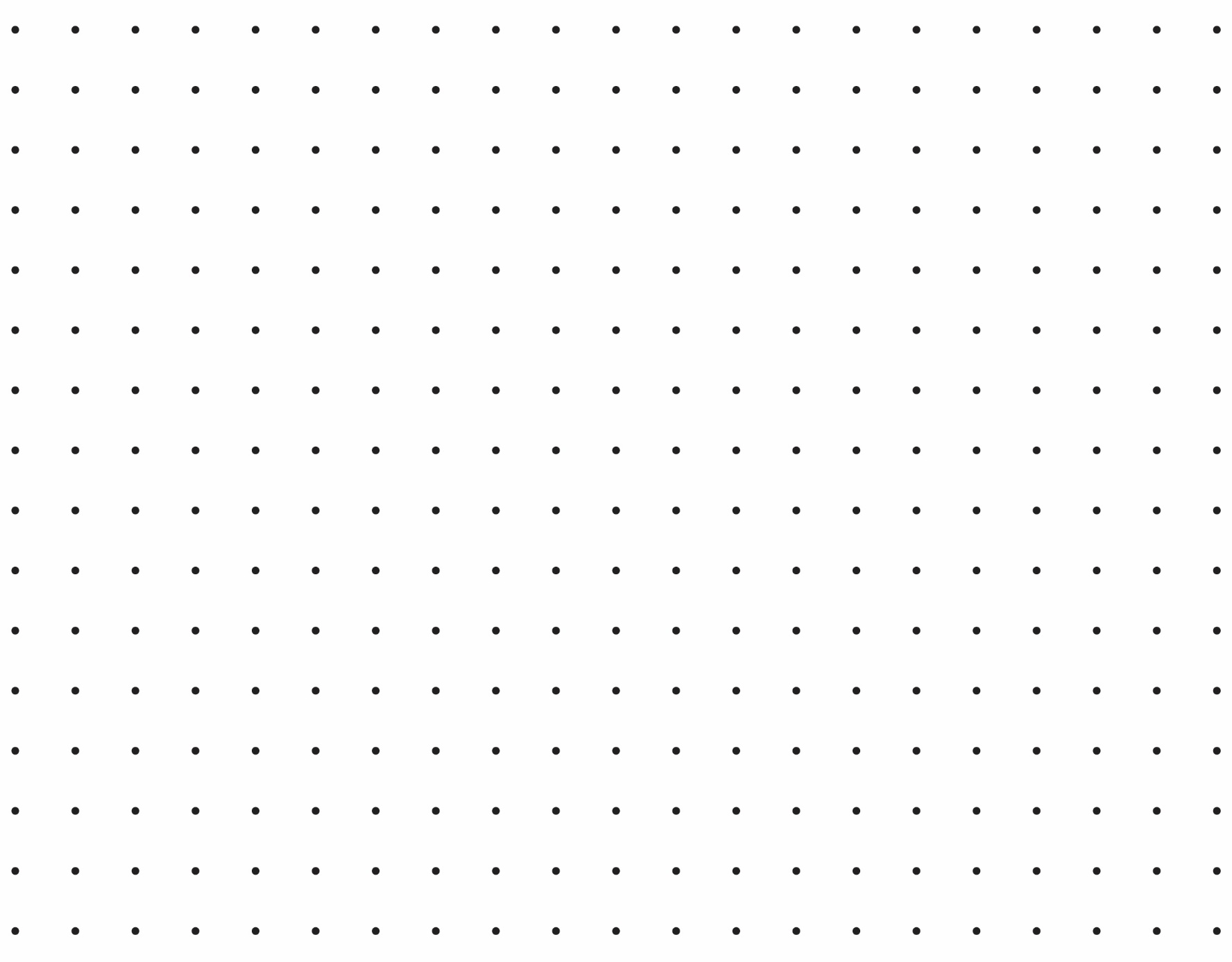 